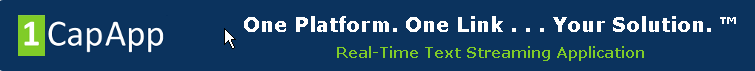 Audio Video Setup: Power Point Presentation with 1FuzionBe sure to have an extra monitor large enough to display both the Power Point Slides and the 1Fuzion display.You may choose to ask your presenters to create slides using a different sizing so you leave room at the top or bottom (or wherever) you will be displaying the streaming text “if” you are not going to overlay it on the Power Point.Download 1Fuzion on to the computer you will be using to display the presentation.http://1fuzion.1capapp.com/1Fuzion.exeInstall the application Bring up the Power Point Presentation on the screen that will be projected in one window.  Resize the window so there is room at the bottom of the screen for 1Fuzion (or ask your presenters to use a different sizing when creating Power Point).Click Launch to start 1FuzionInput the Session ID. If you crated a “private” session be sure to provide a user and pass.Session ID can be found on the captioner’s dashboard.  Click Hover on or Hover Off and the ID number will display.You will see an opaque box and a setup selection where the captions will be displayed.  You will also see a window that will allow you to format the 1Fuzion display as desired. Hook up the computer to the projector and choose the screen to be projected.Video and 1FuzionDo exactly what was done in #1 above but size the video on the top part of the window.Position 1Fuzion the same as was done in #1.Another option would be to overlay 1Fuzion on top of the video if there is room at the bottom.Remember, you can place 1Fuzion ANYWHERE on the screen and display as many or few lines as desired.Switcher with Video Layering capabilityIf your AV people have a video switcher that has video layering capability, they could setup the Video, Power Point Presentation, and 1Fuzion displays separately.  The switcher uses a process to superimpose an image on top of the other.  So adjust the video switcher to relocate the Power Point image (frame) to the top portion of the projected image and then superimpose that image on top of the captioning image.The same can be done for a video.Video switching equipment that has this capability is expensive:  $12,000. This equipment can be rented for $500+ / day.  One brand that has been used in the past successfully is the Analog Way OPS 300.